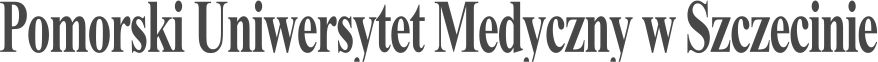 SYLABUS ZAJĘĆInformacje ogólne*zaznaczyć odpowiednio, zmieniając □ na XInformacje szczegółowe*Przykładowe sposoby weryfikacji efektów uczenia się:EP – egzamin pisemnyEU – egzamin ustnyET – egzamin testowyEPR – egzamin praktycznyK – kolokwiumR – referatS – sprawdzenie umiejętności praktycznychRZĆ – raport z ćwiczeń z dyskusją wynikówO – ocena aktywności i postawy studenta SL – sprawozdanie laboratoryjneSP – studium przypadkuPS – ocena umiejętności pracy samodzielnejW – kartkówka przed rozpoczęciem zajęćPM – prezentacja multimedialnai inneNazwa ZAJĘĆ:                     Opieka i edukacja terapeutyczna w chorobach przewlekłych,                                                                        w tym: cukrzyca Nazwa ZAJĘĆ:                     Opieka i edukacja terapeutyczna w chorobach przewlekłych,                                                                        w tym: cukrzyca Rodzaj ZAJĘĆObowiązkowyWydział PUM Nauk o ZdrowiuKierunek studiów Pielęgniarstwo Specjalność Nie dotyczy Poziom studiów jednolite magisterskie □*I stopnia □II stopnia XForma studiówStacjonarne/niestacjonarneRok studiów /semestr studiówRok II/semestr ILiczba przypisanych punktów ECTS 2Formy prowadzenia zajęć (liczba godzin)Wykłady - 16 godz., Seminarium – 4 godz., Symulacje ćwiczenia  – 4 godz.,Sposoby weryfikacji i oceny efektów uczenia się - zaliczenie na ocenę:□	opisowe□	testowe□	praktyczne□	ustnezaliczenie bez oceny - egzamin końcowy:opisowytestowypraktycznyX         ustnyKierownik jednostkiProf. dr  hab. n. zdr. Anna JurczakAdiunkt dydaktyczny Dr n.med. Sylwia Wieder-Huszlasylwia.huszla@pum.edu.plTel: + 48 91 4800 911Nazwa i dane kontaktowe jednostkiKatedra i Zakład Pielęgniarstwa Specjalistycznego71-210 Szczecin, Ul. Żołnierska 48Tel: +48 91 4800 932Strona internetowa jednostkihttps://www.pum.edu.pl/studia_iii_stopnia/informacje_z_jednostek/wnoz/zakad_pielgniarstwa_specjalistycznego/Język prowadzenia zajęćpolskiCele zajęćCele zajęćPrzygotowanie studentów do pracy z człowiekiem przewlekle chorym objętym opieką diabetologiczną. Kształtowanie umiejętności planowania opieki  nad pacjentem diabetologicznym w sytuacjach problemowych, rozszerzenie wiedzy i umiejętności w zakresie prewencji pierwotnej i wtórnej, przygotowanie studenta do samodzielnego wdrażania działań w tym  zakresie oraz umiejętnej obserwacji chorego. Pogłębienie wiedzy na temat opieki nad pacjentami z rozpoznaniem cukrzycy- rozwijanie umiejętności edukacji pacjenta i jego rodziny.Wymagania wstępne w zakresie WiedzyKompetencje na poziomie studiów I stopnia pielęgniarstwa, po opanowaniu modułów nauk podstawowych, społecznych oraz pielęgniarstwa internistycznego, pediatrycznego, intensywnej opieki i części klinicznej oraz podstaw pielęgniarstwa.Wymagania wstępne w zakresie UmiejętnościKompetencje na poziomie studiów I stopnia pielęgniarstwa, po opanowaniu modułów nauk podstawowych, społecznych oraz pielęgniarstwa internistycznego, pediatrycznego, intensywnej opieki i części klinicznej oraz podstaw pielęgniarstwa.Wymagania wstępne w zakresie Kompetencji społecznychKompetencje na poziomie studiów I stopnia pielęgniarstwa, po opanowaniu modułów nauk podstawowych, społecznych oraz pielęgniarstwa internistycznego, pediatrycznego, intensywnej opieki i części klinicznej oraz podstaw pielęgniarstwa.EFEKTY UCZENIA SIĘEFEKTY UCZENIA SIĘEFEKTY UCZENIA SIĘEFEKTY UCZENIA SIĘEFEKTY UCZENIA SIĘEFEKTY UCZENIA SIĘEFEKTY UCZENIA SIĘEFEKTY UCZENIA SIĘEFEKTY UCZENIA SIĘEFEKTY UCZENIA SIĘEFEKTY UCZENIA SIĘEFEKTY UCZENIA SIĘlp. efektu uczenia się Student, który zaliczył ZAJĘCIAwie/umie/potrafi:Student, który zaliczył ZAJĘCIAwie/umie/potrafi:SYMBOL (odniesienie do) efektów uczenia się dla kierunkuSYMBOL (odniesienie do) efektów uczenia się dla kierunkuSYMBOL (odniesienie do) efektów uczenia się dla kierunkuSYMBOL (odniesienie do) efektów uczenia się dla kierunkuSYMBOL (odniesienie do) efektów uczenia się dla kierunkuSposób weryfikacji efektów UCZENIA SIĘ*Sposób weryfikacji efektów UCZENIA SIĘ*Sposób weryfikacji efektów UCZENIA SIĘ*Sposób weryfikacji efektów UCZENIA SIĘ*W01Omówić zasady i metody prowadzenia edukacji terapeutycznej pacjenta, jego rodziny i opiekuna w zakresie samoobserwacji i samopielęgnacji w cukrzycy. Omówić zasady i metody prowadzenia edukacji terapeutycznej pacjenta, jego rodziny i opiekuna w zakresie samoobserwacji i samopielęgnacji w cukrzycy. B.W. 32B.W. 32B.W. 32B.W. 32B.W. 32EU, SPEU, SPEU, SPEU, SPW02Omówić patomechanizm cukrzycy oraz powikłania i zasady koordynacji działań związanych z prowadzeniem edukacji terapeutycznej. Omówić patomechanizm cukrzycy oraz powikłania i zasady koordynacji działań związanych z prowadzeniem edukacji terapeutycznej. B.W. 33B.W. 33B.W. 33B.W. 33B.W. 33EU, SPEU, SPEU, SPEU, SPU01Wykorzystywać aktualną wiedzę w celu zapewnienia wysokiego poziomu edukacji terapeutycznej pacjentów chorych na cukrzycę, ich rodzin i opiekunów.Wykorzystywać aktualną wiedzę w celu zapewnienia wysokiego poziomu edukacji terapeutycznej pacjentów chorych na cukrzycę, ich rodzin i opiekunów.B.U34.B.U34.B.U34.B.U34.B.U34.EU, O, SPEU, O, SPEU, O, SPEU, O, SPU02Planować i koordynować opiekę nad pacjentem chorym na cukrzycę.Planować i koordynować opiekę nad pacjentem chorym na cukrzycę.B.U35.B.U35.B.U35.B.U35.B.U35.EU, O, SPEU, O, SPEU, O, SPEU, O, SPU03Motywować pacjenta chorego na cukrzycę do radzenia sobie z chorobą i do współpracy w procesie leczenia.Motywować pacjenta chorego na cukrzycę do radzenia sobie z chorobą i do współpracy w procesie leczenia.B.U36.B.U36.B.U36.B.U36.B.U36.O, SPO, SPO, SPO, SPK01Rozwiązywać złożone problemy etyczne związane z wykonywaniem zawodu pielęgniarki i wskazywać priorytety w realizacji określonych zadań.Rozwiązywać złożone problemy etyczne związane z wykonywaniem zawodu pielęgniarki i wskazywać priorytety w realizacji określonych zadań.K4.K4.K4.K4.K4.O,  SPO,  SPO,  SPO,  SPK02Ponosić odpowiedzialność za realizowane świadczenia zdrowotne.Ponosić odpowiedzialność za realizowane świadczenia zdrowotne.K5.K5.K5.K5.K5.O, SPO, SPO, SPO, SPTabela efektów UCZENIA SIĘ w odniesieniu do formy zajęćTabela efektów UCZENIA SIĘ w odniesieniu do formy zajęćTabela efektów UCZENIA SIĘ w odniesieniu do formy zajęćTabela efektów UCZENIA SIĘ w odniesieniu do formy zajęćTabela efektów UCZENIA SIĘ w odniesieniu do formy zajęćTabela efektów UCZENIA SIĘ w odniesieniu do formy zajęćTabela efektów UCZENIA SIĘ w odniesieniu do formy zajęćTabela efektów UCZENIA SIĘ w odniesieniu do formy zajęćTabela efektów UCZENIA SIĘ w odniesieniu do formy zajęćTabela efektów UCZENIA SIĘ w odniesieniu do formy zajęćTabela efektów UCZENIA SIĘ w odniesieniu do formy zajęćTabela efektów UCZENIA SIĘ w odniesieniu do formy zajęćlp. efektu uczenia sięEfekty uczenia sięEfekty uczenia sięForma zajęćForma zajęćForma zajęćForma zajęćForma zajęćForma zajęćForma zajęćForma zajęćForma zajęćForma zajęćlp. efektu uczenia sięEfekty uczenia sięEfekty uczenia sięWykładWykładSeminariumĆwiczenia warsztatoweĆwiczenia kliniczneSymulacjeE-learning Inne formyW01B.W. 32B.W. 32B.W. 32B.W. 32XXW02B.W. 33B.W. 33B.W. 33B.W. 33XXU01B.U34.B.U34.B.U34.B.U34.XXU02B.U35.B.U35.XXU03B.U36.B.U36.XXK01K4.K4.K4.K4.XXK02K5.K5.XXTABELA TREŚCI PROGRAMOWYCHTABELA TREŚCI PROGRAMOWYCHTABELA TREŚCI PROGRAMOWYCHTABELA TREŚCI PROGRAMOWYCHTABELA TREŚCI PROGRAMOWYCHTABELA TREŚCI PROGRAMOWYCHTABELA TREŚCI PROGRAMOWYCHTABELA TREŚCI PROGRAMOWYCHTABELA TREŚCI PROGRAMOWYCHTABELA TREŚCI PROGRAMOWYCHTABELA TREŚCI PROGRAMOWYCHTABELA TREŚCI PROGRAMOWYCHLp. treści programowejTreści programoweTreści programoweTreści programoweLiczba godzinLiczba godzinOdniesienie do efektów uczenia się do ZAJĘĆOdniesienie do efektów uczenia się do ZAJĘĆOdniesienie do efektów uczenia się do ZAJĘĆOdniesienie do efektów uczenia się do ZAJĘĆOdniesienie do efektów uczenia się do ZAJĘĆOdniesienie do efektów uczenia się do ZAJĘĆSemestr letniSemestr letniSemestr letniSemestr letniSemestr letniSemestr letniSemestr letniSemestr letniSemestr letniSemestr letniSemestr letniSemestr letniWykłady:Wykłady:Wykłady:1616TK01Opieka nad pacjentem  z rozpoznaniem cukrzycy – wprowadzenie.    Udział pielęgniarki w farmakoterapii cukrzycy.   Opieka nad pacjentem  z rozpoznaniem cukrzycy – wprowadzenie.    Udział pielęgniarki w farmakoterapii cukrzycy.   Opieka nad pacjentem  z rozpoznaniem cukrzycy – wprowadzenie.    Udział pielęgniarki w farmakoterapii cukrzycy.   44W01, W02W01, W02W01, W02W01, W02W01, W02W01, W02TK02Rola pielęgniarki w postępowaniu zachowawczym.                                  Rola pielęgniarki w postępowaniu zachowawczym.                                  Rola pielęgniarki w postępowaniu zachowawczym.                                  44W01, W02W01, W02W01, W02W01, W02W01, W02W01, W02TK03Pacjent kardiodiabetologiczny -  odrębności  w opiece i edukacji.                                  Pacjent kardiodiabetologiczny -  odrębności  w opiece i edukacji.                                  Pacjent kardiodiabetologiczny -  odrębności  w opiece i edukacji.                                  44W01,W02W01,W02W01,W02W01,W02W01,W02W01,W02TK04Powikłania ostre i przewlekłe cukrzycy - rola pielęgniarki.                       Powikłania ostre i przewlekłe cukrzycy - rola pielęgniarki.                       Powikłania ostre i przewlekłe cukrzycy - rola pielęgniarki.                       44W01,W02W01,W02W01,W02W01,W02W01,W02W01,W02Seminaria:Seminaria:Seminaria:66TK05Rola pielęgniarki w postępowaniu zachowawczym – plan pracy.                                  Rola pielęgniarki w postępowaniu zachowawczym – plan pracy.                                  Rola pielęgniarki w postępowaniu zachowawczym – plan pracy.                                  33U01, U02, U03U01, U02, U03U01, U02, U03U01, U02, U03U01, U02, U03U01, U02, U03TK06Pacjent kardiodiabetologiczny -  plan opieki i edukacji.                                   Pacjent kardiodiabetologiczny -  plan opieki i edukacji.                                   Pacjent kardiodiabetologiczny -  plan opieki i edukacji.                                   33U01, U02, U03U01, U02, U03U01, U02, U03U01, U02, U03U01, U02, U03U01, U02, U03Symulacja ćwiczenia/ pacjent standaryzowanySymulacja ćwiczenia/ pacjent standaryzowanySymulacja ćwiczenia/ pacjent standaryzowany44TK07Powikłania ostre w cukrzycy- postępowanie z pacjentem.                      Powikłania ostre w cukrzycy- postępowanie z pacjentem.                      Powikłania ostre w cukrzycy- postępowanie z pacjentem.                      22U01-U03, K01, K02U01-U03, K01, K02U01-U03, K01, K02U01-U03, K01, K02U01-U03, K01, K02U01-U03, K01, K02TK08Powikłanie przewlekłe w cukrzycy- postępowanie z pacjentem.Powikłanie przewlekłe w cukrzycy- postępowanie z pacjentem.Powikłanie przewlekłe w cukrzycy- postępowanie z pacjentem.22U01-U03, K01, K02U01-U03, K01, K02U01-U03, K01, K02U01-U03, K01, K02U01-U03, K01, K02U01-U03, K01, K02Zalecana literatura:Zalecana literatura:Zalecana literatura:Zalecana literatura:Zalecana literatura:Zalecana literatura:Zalecana literatura:Zalecana literatura:Zalecana literatura:Zalecana literatura:Zalecana literatura:Zalecana literatura:Literatura podstawowaLiteratura podstawowaLiteratura podstawowaLiteratura podstawowaLiteratura podstawowaLiteratura podstawowaLiteratura podstawowaLiteratura podstawowaLiteratura podstawowaLiteratura podstawowaLiteratura podstawowaLiteratura podstawowaJan Tatoń, Anna Czech, Małgorzata Bernas  „Diabetologia Kliniczna”2008 PZWL Jan Tatoń, Anna Czech, Małgorzata Bernas  „Diabetologia Kliniczna”2008 PZWL Jan Tatoń, Anna Czech, Małgorzata Bernas  „Diabetologia Kliniczna”2008 PZWL Jan Tatoń, Anna Czech, Małgorzata Bernas  „Diabetologia Kliniczna”2008 PZWL Jan Tatoń, Anna Czech, Małgorzata Bernas  „Diabetologia Kliniczna”2008 PZWL Jan Tatoń, Anna Czech, Małgorzata Bernas  „Diabetologia Kliniczna”2008 PZWL Jan Tatoń, Anna Czech, Małgorzata Bernas  „Diabetologia Kliniczna”2008 PZWL Jan Tatoń, Anna Czech, Małgorzata Bernas  „Diabetologia Kliniczna”2008 PZWL Jan Tatoń, Anna Czech, Małgorzata Bernas  „Diabetologia Kliniczna”2008 PZWL Jan Tatoń, Anna Czech, Małgorzata Bernas  „Diabetologia Kliniczna”2008 PZWL Jan Tatoń, Anna Czech, Małgorzata Bernas  „Diabetologia Kliniczna”2008 PZWL Jan Tatoń, Anna Czech, Małgorzata Bernas  „Diabetologia Kliniczna”2008 PZWL Jan Tatoń, Anna Czech, Dorota Idaszak „Żywienie w cukrzycy”. PZWL 2010. Jan Tatoń, Anna Czech, Dorota Idaszak „Żywienie w cukrzycy”. PZWL 2010. Jan Tatoń, Anna Czech, Dorota Idaszak „Żywienie w cukrzycy”. PZWL 2010. Jan Tatoń, Anna Czech, Dorota Idaszak „Żywienie w cukrzycy”. PZWL 2010. Jan Tatoń, Anna Czech, Dorota Idaszak „Żywienie w cukrzycy”. PZWL 2010. Jan Tatoń, Anna Czech, Dorota Idaszak „Żywienie w cukrzycy”. PZWL 2010. Jan Tatoń, Anna Czech, Dorota Idaszak „Żywienie w cukrzycy”. PZWL 2010. Jan Tatoń, Anna Czech, Dorota Idaszak „Żywienie w cukrzycy”. PZWL 2010. Jan Tatoń, Anna Czech, Dorota Idaszak „Żywienie w cukrzycy”. PZWL 2010. Jan Tatoń, Anna Czech, Dorota Idaszak „Żywienie w cukrzycy”. PZWL 2010. Jan Tatoń, Anna Czech, Dorota Idaszak „Żywienie w cukrzycy”. PZWL 2010. Jan Tatoń, Anna Czech, Dorota Idaszak „Żywienie w cukrzycy”. PZWL 2010. Nakład pracy studenta  Nakład pracy studenta  Nakład pracy studenta  Nakład pracy studenta  Nakład pracy studenta  Nakład pracy studenta  Nakład pracy studenta  Nakład pracy studenta  Nakład pracy studenta  Nakład pracy studenta  Nakład pracy studenta  Nakład pracy studenta  Forma nakładu pracy studenta (udział w zajęciach, aktywność, przygotowanie sprawozdania, itp.)Forma nakładu pracy studenta (udział w zajęciach, aktywność, przygotowanie sprawozdania, itp.)Obciążenie studenta [h]Obciążenie studenta [h]Obciążenie studenta [h]Obciążenie studenta [h]Obciążenie studenta [h]Obciążenie studenta [h]Obciążenie studenta [h]Obciążenie studenta [h]Obciążenie studenta [h]Obciążenie studenta [h]Obciążenie studenta [h]Forma nakładu pracy studenta (udział w zajęciach, aktywność, przygotowanie sprawozdania, itp.)Forma nakładu pracy studenta (udział w zajęciach, aktywność, przygotowanie sprawozdania, itp.)W ocenie (opinii) nauczycielaW ocenie (opinii) nauczycielaW ocenie (opinii) nauczycielaW ocenie (opinii) nauczycielaW ocenie (opinii) nauczycielaW ocenie (opinii) nauczycielaW ocenie (opinii) nauczycielaW ocenie (opinii) nauczycielaW ocenie (opinii) nauczycielaW ocenie (opinii) nauczycielaW ocenie (opinii) nauczycielaGodziny kontaktowe z nauczycielemGodziny kontaktowe z nauczycielem2626262626262626262626Przygotowanie do ćwiczeń/seminariumPrzygotowanie do ćwiczeń/seminarium55555555555Czytanie wskazanej literaturyCzytanie wskazanej literatury1010101010101010101010Przygotowanie do egzaminuPrzygotowanie do egzaminu1010101010101010101010Sumaryczne obciążenie pracy studentaSumaryczne obciążenie pracy studenta5151515151515151515151Punkty ECTS Punkty ECTS 2 2 2 2 2 2 2 2 2 2 UwagiUwagiUwagiUwagiUwagiUwagiUwagiUwagiUwagiUwagiUwagiUwagi